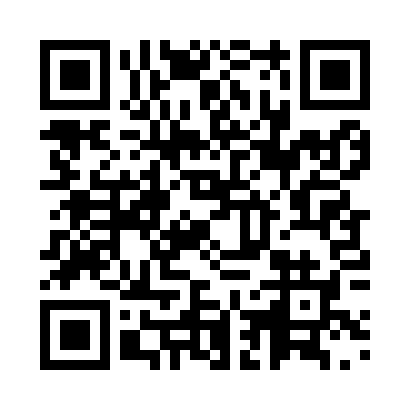 Prayer times for Long Xuyen, VietnamMon 1 Apr 2024 - Tue 30 Apr 2024High Latitude Method: NonePrayer Calculation Method: Muslim World LeagueAsar Calculation Method: ShafiPrayer times provided by https://www.salahtimes.comDateDayFajrSunriseDhuhrAsrMaghribIsha1Mon4:455:5512:023:136:097:152Tue4:455:5512:023:136:097:153Wed4:445:5412:023:126:097:154Thu4:435:5412:013:116:097:155Fri4:435:5312:013:106:097:156Sat4:425:5312:013:106:097:157Sun4:415:5212:003:096:097:168Mon4:415:5112:003:086:097:169Tue4:405:5112:003:076:097:1610Wed4:395:5012:003:066:097:1611Thu4:395:5011:593:056:097:1612Fri4:385:4911:593:056:097:1613Sat4:385:4911:593:046:097:1614Sun4:375:4811:593:036:097:1615Mon4:365:4811:583:026:097:1616Tue4:365:4711:583:016:097:1617Wed4:355:4711:583:026:097:1718Thu4:355:4611:583:026:097:1719Fri4:345:4611:573:036:097:1720Sat4:335:4511:573:036:097:1721Sun4:335:4511:573:046:097:1722Mon4:325:4411:573:046:097:1723Tue4:325:4411:573:056:107:1824Wed4:315:4311:563:066:107:1825Thu4:305:4311:563:066:107:1826Fri4:305:4311:563:076:107:1827Sat4:295:4211:563:076:107:1828Sun4:295:4211:563:086:107:1929Mon4:285:4111:563:086:107:1930Tue4:285:4111:563:086:107:19